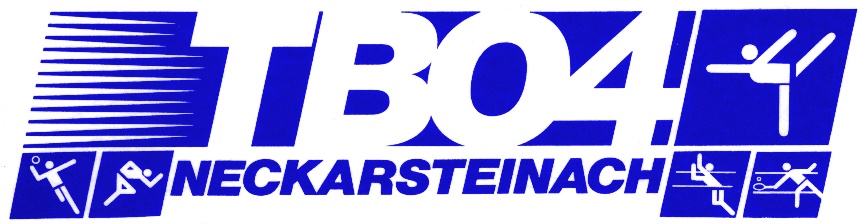 Fragebogen zur Erstteilnahme am Trainings- und Übungsbetrieb 
des Turnerbund 1904 Neckarsteinach (nach der Corona-Zwangspause)Verantwortliche/r Übungsleiter/in:Datum:Start / Ende der Trainingseinheit:Erhebung personenbezogener DatenAngaben zum Kontaktrisiko und SymptomenIch hatte innerhalb der letzten 14 Tage keinerlei Kontakt zu einem bestätigten SARS-CoV-2 Fall.Ich habe keinerlei Symptome einer Atemwegsinfektion oder erhöhte Temperatur.HygienerichtlinienHiermit bestätige ich, dass ich über die geltenden Hygienerichtlinien des Vereins informiert wurde und mich zu dessen Einhaltung verpflichte.___________________				_____________________________Datum		UnterschriftMit der Unterschrift bestätigen die Teilnehmer*innen, dass sie beim Betreten der Sportstätte absolut symptomfrei sind. Außerdem stimmen die Teilnehmer*innen zu, dass ihre persönlichen Daten zum Zwecke der Kontaktaufnahme im Zusammenhang mit einer möglichen COVID-19 Infektion durch einen Vertreter des oben genannten Vereins genutzt und für 4 Wochen gespeichert werden dürfen. Die Daten dürfen auf Anfrage ebenfalls an die zuständige Gesundheitsbehörde weitergegeben werden. *Auskunftserteilung gegenüber dem Gesundheitsamt oder der Ortspolizeibehörde nach §§ 16, 25 IfSG*Verordnung des Kultusministeriums und des Sozialministeriums über Sportstätten(Corona-Verordnung Sportstätten)in der ab 2. Juni 2020gültigen Fassung.NameVornameGeburtsdatumAdresseTelefonE-Mail